Załącznik nr 4 do SWZ – Mapa z lokalizacją (do CZĘŚCI II pkt 2 ppkt 2c)Zamawiający wymaga, aby posadowienie instalacji PV było zgodne z poniższą propozycją. W przypadku braku możliwości wykonania instalacji PV o mocy 49,5 kWp ± 0,5 kWp w zaproponowanym miejscu montażu (zewnętrze granice miejsca montażu oznaczono kolorem czerwonym) należy powiadomić o tym fakcie Zamawiającego.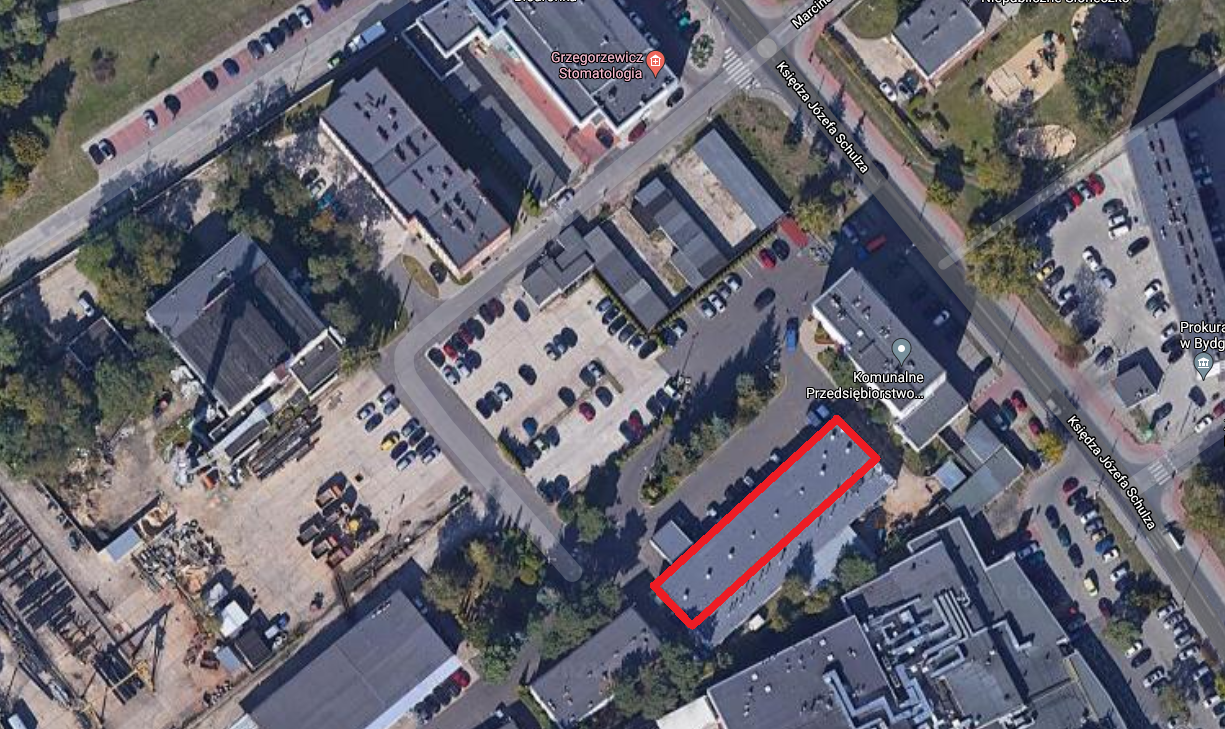 Rys.1 Miejsce montażu przewidziano na dachu budynku warsztatu w lokalizacji przy ul. Ks. J. Schulza 5, 85-315 Bydgoszcz 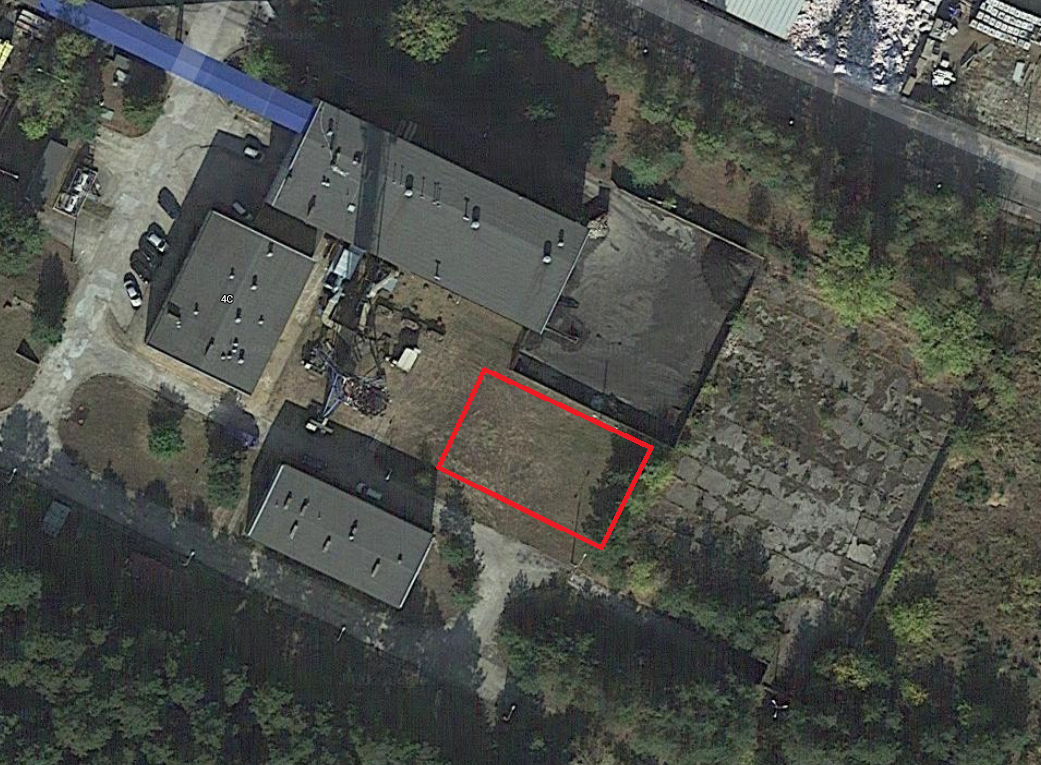 Rys.2 Miejsce montażu przewidziano na terenie nieutwardzonym w lokalizacji przy ul. Garbary 4A, Solec Kujawski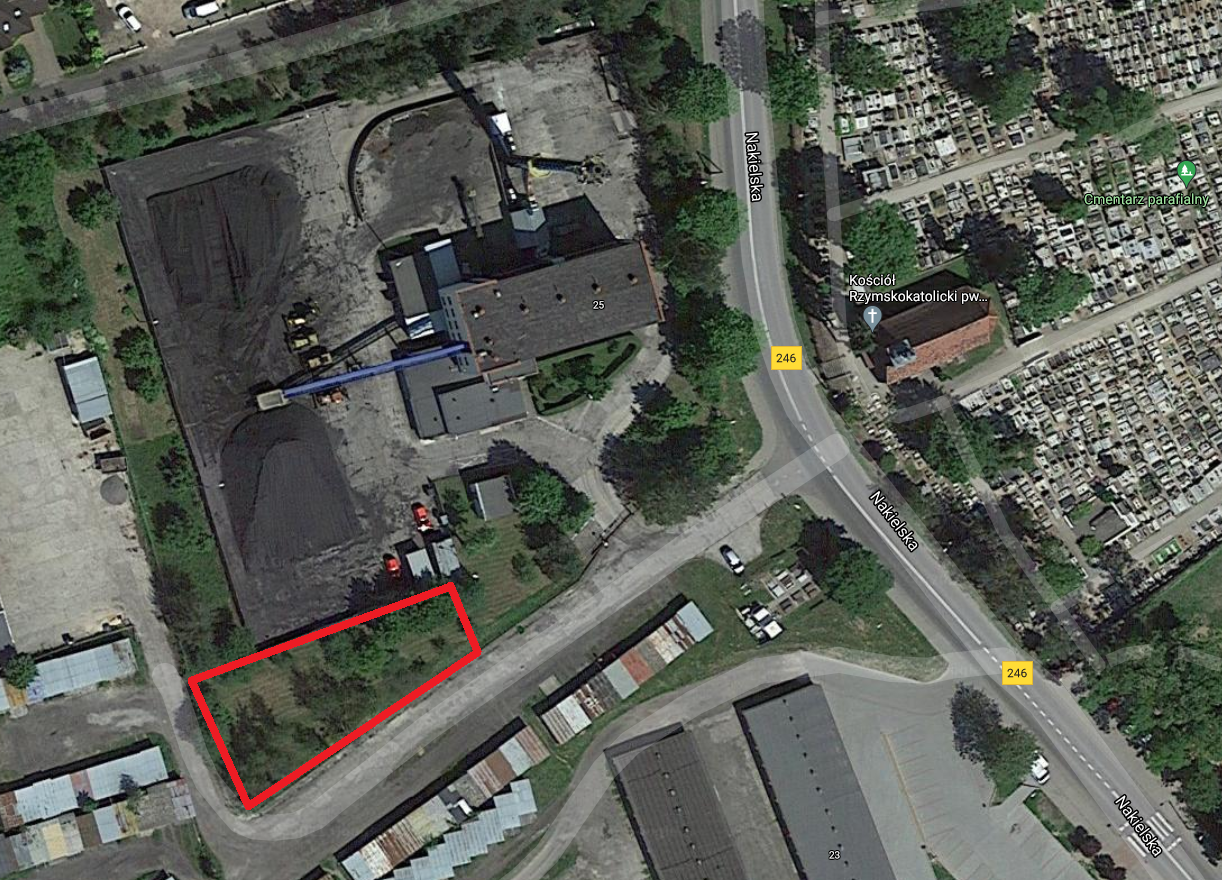 Rys. 3 Miejsce montażu przewidziano na terenie nieutwardzonym w lokalizacji przy ul. Nakielska 25, Szubin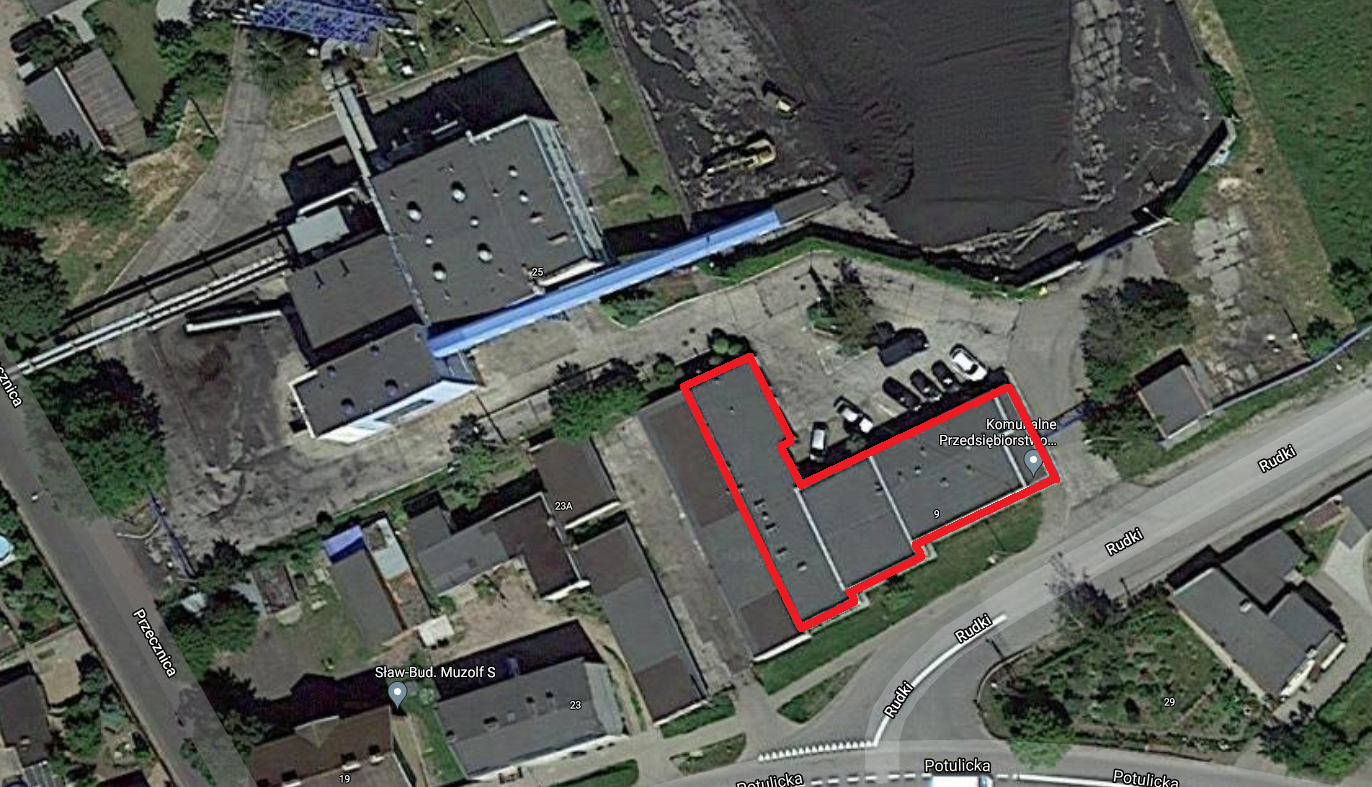 Rys. 4 Miejsce montażu przewidziano na dachu budynku biurowo-warsztatowym w lokalizacji przy ul. Rudki 9-13, Nakło nad Notecią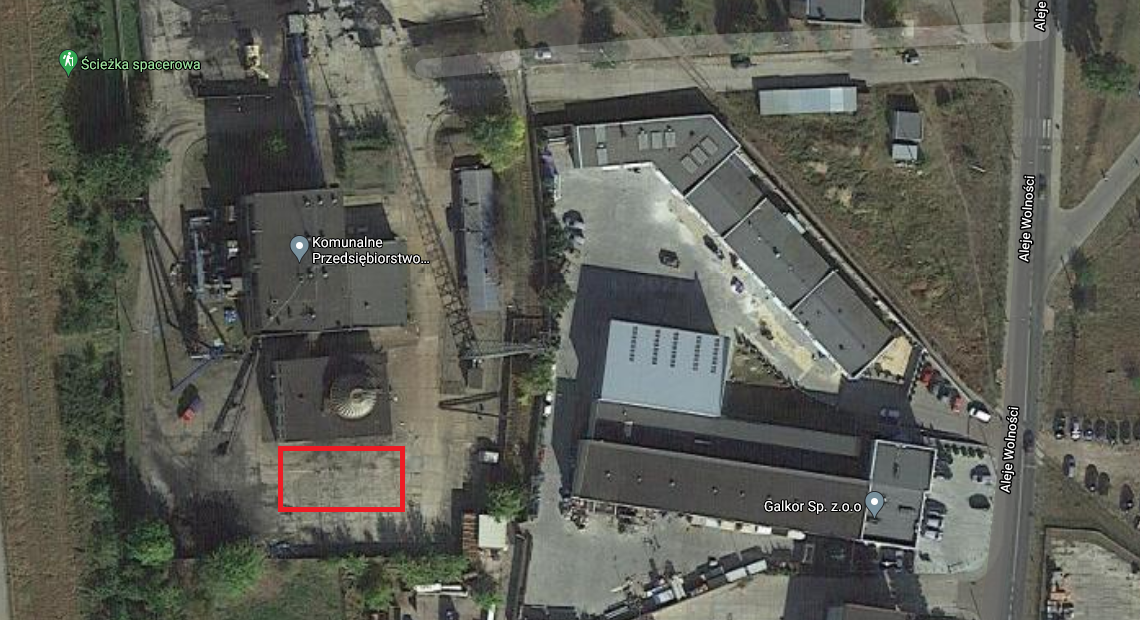 Rys. 5 Miejsce montażu przewidziano na terenie utwardzonym w lokalizacji przy Al. Wolności 3D, KoronowoL.p.Lokalizacja inwestycjiMiejsce montażu instalacji1Siedziba Głowna Spółki, ul. Ks. J. Schulza 5, 85-315 Bydgoszcz Dach bud. warsztatu2Zakład nr 1 – Solec Kujawski, ul. Garbary 4A, Solec KujawskiTeren Zakładu - grunt3Zakład nr 2 – Szubin, ul. Nakielska 25, SzubinTeren Zakładu - grunt4Zakład nr 3 – Nakło nad Notecią, ul. Rudki 9-13, Nakło nad NoteciąDach bud. biurowo-warsztatowego5Zakład nr 4 – Koronowo, Al. Wolności 3D, KoronowoTeren Zakładu - grunt